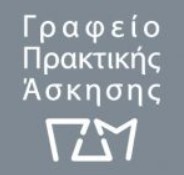 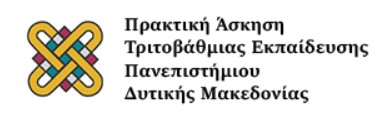 ΠΡΟΓΡΑΜΜΑ ΠΡΑΚΤΙΚΗΣ ΑΣΚΗΣΗΣ μέσω ΕΣΠΑ 2022-2023Καλούνται οι φοιτήτριες και οι φοιτητές του Τμήματος Ηλεκτρολόγων Μηχανικών και Μηχανικών Υπολογιστών σε διαδικτυακή ενημέρωση για τη διαδικασία των αιτήσεων για την Πρακτική Άσκηση (Μέσω ΕΣΠΑ) την Τετάρτη 21/12/2022 στις 16:00 στον ακόλουθο σύνδεσμο: https://zoom.us/my/uowm.g.cdm.